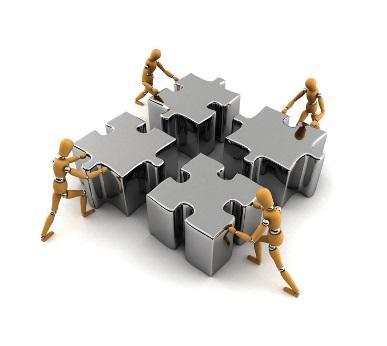 Miss Ringer’s Math ExpectationsContact Information							       Miss Ringer’s ScheduleEmail: katie.ringer@olympia.org					1st   Prep   	    2nd  Team PlanSchool Phone: (309) 379-5941 ext. 8327				3rd   Math     	    4th  Collab MathHome Phone: (309) 963-4348						5th   Lang. Arts    6th  Collab English IIWebsite: www.kmringer.weebly.com					7th   Collab S.S.   8th   Study Hall9th   Study SkillsWelcome to class!  Throughout the semester we will have daily assignments, quizzes, section tests, a midterm test, and a final exam at the end of the semester.HomeworkYou will have 2 days to complete most assignments. I will answer questions on the assignment the next day. Attempt to complete the problem and write down the question you have about it so we can figure it out the next day. If you have questions about the assignment, ASK! Don’t be afraid to ask in class ---there is no such thing as a stupid question!  You may also come in before/after school for help. It is important that you have good homework habits – your success depends on it! Late Work and Extensions If the homework assignment is not turned in on time, you will need to turn in a pink slip.If an extension on an assignment is needed, you must ask me no later than 8:25am the day it is due (by phone, email, etc.)Pink SlipsIf a student does not complete his or her homework or request an extension, he or she has the opportunity to fill out a pink slip.The pink slip is a way to receive temporary partial credit for incomplete or forgotten homework. The student then fills out a pink slip, which explains why he/she was unable to complete an assignment or ask for an extension. The pink slip also includes a goal setting piece that requires the student to write a personal goal to complete his or her missed assignment within a week of the original due date.After a week from the original due date if the assignment is not turned in, the student will receive a failing grade on the assignment.Students eligible for homework club will have an alternative procedure.8th Grade Team Classroom PassesYou have 10 passes to use during the 1st quarter. You get 10 new passes each quarter. After 10 passes have been used, other passes will result in consequences (lunch detention, afterschool detention, etc.)Passes can be used for the following: going to your locker, bathroom, office, and getting a drink.Grades **You will have the opportunity to improve any Quiz/Test grade through corrections/retakes.
IXLYou will be required to complete different objectives each week.Your points from IXL will be determined as follows:Each week, you will be given class time to work on IXL objectives. Miss Ringer may assign an additional objective on Friday or a homework quiz on Monday if students are not using their time wisely. Participation Participation is crucial to your success in this class.  You will receive two daily participation points based on the following scale:Respectful behavior/On task – 1 point
In-class with needed materials on hand – 1 point
**If you are absent, you will not receive participation points.   ClassDojo- Participation and classroom behaviors will be monitored using ClassDojo. Parents and students can view points earned each day. ClassDojo also allows me to communicate with you using messages, updates, and pictures. For more information go to www.classdojo.com/LearnMoreAbsencesYou are responsible for missed class work if you are absent from class due to athletics, field trips, illness, etc. Make-up work must be turned in within one week of absence.If your absence is pre-arranged, contact Miss Ringer in ADVANCE for class work. I will do my best to provide you with missed work prior to your arranged absence. Notes and resources are on my teacher webpage: www.kmringer.weebly.com Required MaterialsAlways bring to math: your binder/spiral notebook, a writing utensil, a calculator, your homework and a positive attitude. Leaving required materials in your locker, at home, or in another classroom takes away your chances at success. If you need to go to your locker to get materials, you will be required to use one of your 10 passes.**Please see me if you need assistance in obtaining these materials.Classroom Expectations – Everyone in this room will…Be responsibleFollow directionsAsk questionsAlways give your best effortBe respectful of others, their property, and yourselfBe politeHelp othersKeep your hands, feet and objects to yourselfBe ready to participateYou are expected to participate daily in class activities and discussionsPlease raise your hand to speak to the class***EXTRA CREDIT OPPORTUNITY:  If you would like to earn up to 10 points of extra credit, please bring up to two boxes of tissues to class (5 points each)Contact Information							       Miss Ringer’s ScheduleEmail: katie.ringer@olympia.org					1st   Prep   	    2nd  Team PlanSchool Phone: (309) 379-5941 ext. 8327				3rd   Math     	    4th  Collab MathHome Phone: (309) 963-4348						5th   Lang. Arts    6th  Collab English IIWebsite: www.kmringer.weebly.com					7th   Collab S.S.   8th   Study Hall9th   Study SkillsI am available to meet with students and parents during my prep period or before/after school each day. Please feel free to e-mail or call with questions, comments, or concerns.(Please detach bottom signature portion of sheet.)--------------------------------------------------------------------------------------------------------------------Students/Families:  Please detach this last page from the syllabus and tear/cut off the bottom portion of the page for parent signatures (top portion with contact info is for parents to keep) Return the bottom portion for your first 10 point assignment/grade.8th Grade MathParent Signature form(10 points)Parents/Guardians: Please sign this form and return it with your student to school.  By returning the form, students will assure me that they have shown you the class syllabus and you have my contact information.  They will also earn their first 10 points Guardian Signature____________________________________  Date_______________The grading scale used at OMS is as follows:The grading scale used at OMS is as follows:Your grade for this course will be determined as follows:94 - 100A70% In-class Assignments86 - 93B10% Homework/IXL77 - 85C5% Participation70 - 76D15% Test/QuizzesSmart ScorePoints90-1001 pt. Extra Credit80-890.5 pt. Extra Credit70-79560-694.550-59440-493.51-39300